На основу члана  34. Закона о јавној својини („Сл.гласник РС“ бр.72/2011, 88/2013 и 105/2014), члана 6, 7 и 12 Уредбе о условима прибављања и отуђења непокретности непосредном погодбом, давања у закуп ствари у јавној својини и поступцима јавног надметања и прикупљања писмених понуда („Сл.гласник РС“, број 24/12, 99/2015 и 42/2015 ),  и члана 3 Одлуке о условима и начину давање у закуп пословног простора у јавној својини општине Кикинда („Службени лист општине Кикинда“, бр. 14/14 и 15/15)  градоначелник града Кикинде,  доносиО Д Л У К У о расписивању јавног огласа за издавање у закуп пословног простора који је у јавној својини Града Кикинде путем прикупљања писаних понудаи расписује Ј А В Н И  О Г Л А Со издавању у закуп пословног простора који је у јавној својини Града Кикинде путем прикупљања писаних понудаI ОПШТИ ПОДАЦИ О ОГЛАСУ	I ОПШТИ ПОДАЦИ О ОГЛАСУ	РАСПИСУЈЕ СЕ  оглас  ради издавања у закуп пословног простора који је у јавној својини Града Кикинде путем прикупљања писаних понуда за обављање пословне делатности-трговина фармацеутских производа на мало, и то:	 Право учешћа по Огласу имају понуђачи који испуњавају услове из јавног огласа..	Пословни простор се издаје у виђеном стању , на рок од 15 година	Понуђач мора поднети понуду за све пословне просторе који су предмет огласа, а не посебно по пословним просторима. Понуде које се односе само на неке од горе набројаних пословних простора одбациће се као неуредне.  	Поступак издавања у закуп пословног простора по овом Огласу спровешће Комисија.ОБАВЕЗНИ УСЛОВИ ЗА УЧЕШЋЕ У ПОСТУПКУ ЈАВНОГ ОГЛАСА:Право на учешће у поступку јавног огласа има понуђач који испуњава обавезне услове за учешће у поступку јавног огласа, и то:да је регистрован код надлежног органа, односно уписан у одговарајући регистар;.да је понуђач (привредно друштво) и његов законски заступник (односно законски                           заступници привредног друштва уколико их има више) нису осуђивани за неко од кривичних дела као члан организоване криминалне групе, да није осуђиван за кривичне дела против привреде, кривична дела против животне средине, кривично дело примања или давања мита, кривично дело преваре; да је понуђач измирио доспеле порезе и друге јавне дажбине,Уверења надлежних пореских органа, односно уверење Пореске управе и локалне пореске администрације, у складу са прописима Републике Србије или стране државе када има седиште на њеној територији; да поштује обавезе које произлазе из важећих прописа о заштити на раду, запошљавању и условима рада, заштити животне средине, као и да нема забрану обављања делатности која је на снази у време. подношења понуде да има важећу дозволу надлежног органа за обављање делатности која је предмет јавног огласа 	1.2 ДОДАТНИ УСЛОВИ КОЈЕ МОРА ДА ИСПУНИ ПОНУЂАЧ:да послује у области апотекарске делатности најмање 8 година (доказ: решење здравственог инспектора министарства здравља)да поседује на територији РС исти или већи броја апотека од броја апотека које се дају у закуп (доказ: списак објеката са адресама оверених и потписаних од стране овлашћеног лица)да има најмање 50 запослених (доказ: ППОД образац за један од следећих месеци јун, јул и август 2017.)да се власник здравствене установе или чланови д.о.о.не баве производњом лекова или трговином лекова на велико, непосредно или посредно преко повезаних лица (доказ: Изјава оснивача под моралном и кривичном одговорношћу да се на бави производњом лекова или трговином и увозом лекова на велико непосредно или посредно преко повезаних лица)биланс успеха са исказаним нето добитком за претходне три године (2014, 2015 и 2016),да није у последње три године кажњаван за привредни преступ или прекршај у вези са својим пословањем, односно да му у том року није изречена правоснажна судска или управна мера забране обављања делатности;да је измирио доспеле порезе, доприносе и друге јавне дажбине које се односе на делатност коју обавља;да је приложио уредну пуномоћ за заступање;да је приложио доказ о уплати огласом предвиђеног износа депозита;да је приложио потврду о преузетој документацијиПонуђач који учествује у постпуку предметног јавног огласа, треба да испуни и допунске услове:1)  Да преузме предметну документацију (студиа Апотека Кикинде) како би се сагледала суштина јавног огласа и како би понуђач након тога могао да формира понуду. Понуђач треба да попуни изјаву о преузетој документацији и достави је уз понуду.Заинтересована лица могу након објављивања огласа преузети документацији на адреси Ул.иђошки пут бр.4, Кикинда, сваког радног дана од 10 до 15 часова, код овлашћеног лица Владимира Вујовића, почев од дана објављивања огласа па наредних недељу дана.2)  Понуђачи су дужни да, заједно са понудом, доставе доказ о уплати депозита у  динарском износу  у висини од 20% од почетног износа  закупнине, на рачун ЈП 'за комуналну инфраструктуру и услуге'' Кикинда'' 170-0030026798000-46 код Уницредит Банк ( доказ о извршеној уплати приказати пре почетка јавног надметања)Свим понуђачима, осим најповољнијем, уплаћени депозит  ће се вратити најкасније у року од  три дана од дана отварања писане понуде. Најповољнијем понуђачу депозит  ће бити урачунат у цену некретнине. У случају да најповољнији понуђач одустане од своје понуде депозит  се не враћа3) Трошкови учешћа огласа износе 3.000,00 динара и  уплаћују се на рачун ЈП 'за комуналну инфраструктуру и услуге'' Кикинда'' 170-0030026798000-46 код Уницредит Банк ( доказ о извршеној уплати приказати пре почетка јавног надметања).ДОДАТНЕ НАПОМЕНЕ ПОНУЂАЧИМА:Право учешћа по Огласу имају понуђачи који испуњавају услове из јавног огласа. Пословни простор се издаје у виђеном стању, на рок од 15 година. Закупнина се плаћа за првих 5 година у целости пошто се потпише уговор са РФЗО.  Износ закупнине за преосталих десет година  исплатиће се у једнаким месечним ратама и то до 5-ог у месецу за претходни месец.II  УСЛОВИ ЗА УЧЕШЋЕ У ПОСТУПКУ ЈАВНОГ ОГЛАСА И УПУТСТВО КАКО СЕ ДОКАЗУЈЕ ИСПУЊЕНОСТ ТИХ УСЛОВА2. УПУТСТВО КАКО СЕ ДОКАЗУЈЕ ИСПУЊЕНОСТ УСЛОВА ЗА УЧЕШЋЕ У ПОСТУПКУ ЈАВНОГ ОГЛАСА:Испуњеност обавезних услова за учешће у поступку јавног огласа,  понуђач доказује достављањем Изјаве којом под пуном материјалном и кривичном одговорношћу потврђује да испуњава услове за учешће у поступку јавног огласа, дефинисане овим Огласом. Изјава мора да буде потписана од стране овлашћеног лица понуђача и оверена печатом. Уколико Изјаву потписује лице које није уписано у регистар као лице овлашћено за заступање, потребно је уз понуду доставити овлашћење за потписивање.Понуђач је дужан  да поднесе све доказе о испуњености  обавезних и додатних услова за учешће.Напомена: Комисија може пре доношења одлуке о додели уговора да тражи од понуђача, чија је понуда оцењена као најповољнија, да достави на увид оригинал или оверену копију свих или појединих доказа о испуњености услова.Ако понуђач у остављеном примереном року, који не може бити краћи од 5 дана, не достави на увид оригинал или оверену копију тражених доказа, наручилац ће његову понуду одбити као неприхватљиву.Понуђач није дужан да доставља на увид доказе који су јавно доступни на интернет страницама надлежних органа.Комисија неће одбити понуду као неприхватљиву, уколико не садржи доказ одређен конкурсном документацијом, ако понуђач наведе у понуди интернет страницу на којој су подаци који су тражени у оквиру услова јавно доступни.Уколико је доказ о испуњености услова електронски документ, понуђач доставља копију електронског документа у писаном облику, у складу са законом којим се уређује електронски документ, осим уколико подноси електронску понуду када се доказ доставља у изворном електронском облику.Ако се у држави у којој понуђач има седиште не издају тражени докази, понуђач може, уместо доказа, приложити своју писану изјаву, дату под кривичном и материјалном одговорношћу оверену пред судским или управним органом, јавним бележником или другим надлежним органом те државе.Ако понуђач има седиште у другој држави, Комисија може да провери да ли су документи којима понуђач доказује испуњеност тражених услова издати од стране надлежних органа те државе.Понуђач је дужан да без одлагања писмено обавести наручиоца о било којој промени у вези са испуњеношћу услова из поступка јавног огласа, која наступи до доношења одлуке, односно закључења уговора, односно током важења уговора о јавној набавци и да је документује на прописани начин.III.  КРИТЕРИЈУМИ ЗА ДОДЕЛУ УГОВОРАКритеријум за доделу уговора је економски најповољнија понудаЕлементи критеријума за бодовање:Понуђена цена месечне закупнинеПонуђена цена инвестиционог улагања у пословни просторОцена предлога унапређења пословања са рекапитулацијом планираних трошкова спровођења овога плана.Количина локала који ће пословати у апотекарској делатности наредних 15 година (време трајања закупа)Број радних местаПонуђена цена месечне закупнине се бодује на следећи начин:Понуђач са највишом понудом цене месечне закупнине без ПДВ-а, добија максималан број боова-45 бодова, а остали понуђачи се оцењују на основу следеће формуле:Б цена=Ц пон/ Ц маx x 45Б цена- Број бодова за критеријум ценаЦ маx - Највиша ценаЦ пон- Понуђена ценаПонуђач мора поднети понуду са укупним износом месечне закупнине, с тим што мора навести понуду за сваки пословни простор који је предмет огласа посебно, а не збирно.    Цена мора бити исказана у динарима, са и без пореза на додату вредност, с тим да ће се за оцену понуде узимати у обзир цена без ПДВ..2.  Понуђена цена инвестиционог улагања у пословни простор се бодује на следећи начин:Понуђач са највишом понудом цене инвестиционог улагања у пословни простор без ПДВ-а, добија максималан број бодова-30 бодова, а остали понуђачи се оцењују на основу следеће формуле:Б улагање=Ц пон / Ц маx x 30Б улагање- Број бодова за критеријум инвестиционог улагањаЦ маx- Највећа ценаЦ пон- Понуђена ценаИнвестиционо улагање се мора односити на грађевинско занатске радове, као и радова опремања локала са предмером и предрачуном планираних радова које ће понуђач спровести у циљу унапређења обављања апотекарске делатности у пословним просторима које су предмет закупа. Предлог улагања које не испуњавају стандарде струке одбациће се као неуредне. 3. Оцена предлога унапређења пословања са рекапитулацијом планираних трошкова спровођења овога плана:     Предлог унапређена пословања подлеже комисији сачињеној од 3 члана фармацеутске     струке која ће оцењивати побољшање квалитета услуге крајњим корисницима,        план повећања суфицита на годишњем нивоу, побољшање корпоративног управљања         и проширење обима посла,  а све у складу са начелом доброг пословања, начелом       заштите животне средине, према стандардима струке и закона о раду.     Понуђач са највишом оценом комисије ( оцењује се од 1 до 10 ) добиће максималан број   бодова-10 бодова, а остали понуђачи се оцењују на основу следеће формуле:     Б оцена= О доб / О маx x 10     Б оцена- Број бодова за критеријум предлога унапређења пословања     О маx- Највећа оцена      О доб- Добијена оцена4. Количина локала који ће пословати у апотекарској делатности се бодује на следећи начин:     Понуђач са највећим бројем локала који ће пословати у апотекарској делатности       наредних 15 година добиће максималан број бодова- 5 бодова, а остали понуђачи се      оцењују на основу следеће формуле:        Б кол= К пон / К маx x 5     Б кол- Број бодова за критеријум количине локала који че пословати     К маx- Максималан број локала      К пон- Понуђен број локала    Предуслов да би понуђач добио бодове са овог критеријума је да је 10 пословних        просторија увек у функцији.5. Број радних мета се бодује на следећи начин:    Понуђач са највећим бројем радних места добиће максималан број бодова- 10 бодова, а  остали понуђачи се оцењују на основу следеће формуле:       Б радна места= Р пон / Р маx x 10    Б радна места- Број бодова за критеријум броја радних места    Р маx- Највећи број понуђених радних места     Р пон- Понуђен број радних места    Тренутан број радних места је 38 запослених радника мешовите струке. Предуслов да би       понуђач добио бодове са овог критеријума је да понуђена количина радних места буде     већа од тренутне.Укупна оцена представља збир бодова за све елементе критеријума. VI УПУТСТВО ПОНУЂАЧИМА КАКО ДА САЧИНЕ ПОНУДУ1.НАЈПОВОЉНИЈА ПОНУДА ЈЕ ПОНУДА СА НАЈВЕЋИМ БРОЈЕМ БОДОВА.Комисија ће предложити доделу уговора, у ситуацији када постоје две или више понуда са истим бројем бодова, по критеријуму раније пристигле понуде.	Понуда и остала документација која се односи на понуду мора бити на српском језику.2. НАЧИН НА КОЈИ ПОНУДА МОРА ДА БУДЕ САЧИЊЕНА:	Понуђач понуду подноси непосредно или путем поште у затвореној коверти или кутији, затворену на начин да се приликом отварања понуда може са сигурношћу утврдити да се први пут отвара. На полеђини коверте или на кутији навести назив и адресу понуђача. У случају да понуду подноси група понуђача, на коверти је потребно назначити да се ради о групи понуђача и навести називе и адресу свих учесника у заједничкој понуди.Понуду доставити на адресу: Јавно предузеће за комуналну инфраструктуру и услуге “КИКИНДА”, Кикинда, Ул. иђошки пут бр.4, са назнаком: ,,Издавање у закуп пословног простора који је у јавној својини Града Кикинде путем прикупљања писаних понуда за обављање пословне делатности-трговина фармацеутских производа на мало V-361-60/2017- НЕ ОТВАРАТИ”. Понуда се сматра благовременом уколико је примљена од стране наручиоца до  06.10.2017. године. до 15,00 часова.3. ВАЛУТА И НАЧИН НА КОЈИ МОРА БИТИ НАВЕДЕНА И ИЗРАЖЕНА ЦЕНА У ПОНУДИ:	Цена мора бити исказана у динарима, са и без пореза на додату вредност, с тим да ће се за оцену понуде узимати у обзир цена без ПДВ.Цена је фиксна и не може се мењати.Цена се исказује у динарима. Цене које понуди понуђач биће фиксне током извршења уговора и неће подлегати променама током извршења уговора ни из каквог разлога.4. ДОДАТНЕ ИНФОРМАЦИЈЕ У ВЕЗИ СА ПОСТУПАЊЕМ ПО ПОНУДАМА:Заинтересовано лице може, у писаном облику путем поште на адресу наручиоца или на е-mail vladimir.vujovic@jpkikinda.rs тражити од наручиоца додатне информације или појашњења у вези са припремањем понуде, најкасније 5 дана пре истека рока за подношење понуде. Комисија ће у року од 3 (три) дана од дана пријема захтева за додатним информацијама или појашњењима конкурсне документације, одговор објавити на е-mail е-mail  понуђача.Додатне информације или појашњења упућују се са напоменом „Захтев за додатним информацијама или појашњењима конкурсне документације, Оглас Бр. V-361-60/2017“.	Благовременим ће се сматрати све понуде које стигну у писарницу Јавног  предузећа за комуналну инфраструктуру и услуге “КИКИНДА”, Кикинда, Ул. иђошки пут бр.4,  или буду послате препоручено  поштом,  до наведеног рока.Непотпуне, неуредне  и неблаговремене понуде се неће разматрати.	Понуда  је непотпуна ако не садржи све што је Огласом прописано, ако нису приложене све потребне исправе, односно ако не садржи све податке предвиђене Огласом или су подаци дати супротно Огласу.Понуда ће се сматрати неблаговременом у случају да је поднета по истеку рока означеног у јавном огласу за подношење понуда. Неуредном се сматра понуда која је поднета у отвореној коверти, или код које није назначено „,,Издавање у закуп пословног простора који је у јавној својини Града Кикинде путем прикупљања писаних понуда за обављање пословне делатности-трговина фармацеутских производа на мало V-361-60/2017- НЕ ОТВАРАТИ”., односно која не садржи све потребне податке и уредна документа из овог  Огласа, односно понуда код које износ понуђене закупнине није дат динарској вредности (изражен је у процентима, или је нижи од почетног износа закупнине и сл.). Комисија приступа отварању понуда на дан и час који је наведен у јавном огласу, и утврђује колико је понуда примељено, да ли су уредне и да ли су предате у одређеном року. Отварање се спроводи без обзира на број понуда и о истом Комисија води записник који потписују председник и чланови Комисије. Након отварања понуда, Комисија утврђује наповољнијег понуђача. Уколико се у поступку отварања понуда утврди да две или више понуде садрже исте понуђене износе, понуђачи ће бити писмено обавештени о томе да је потребно да у року од три (3) дана од момента пријема обавештења, понуде нови већи износ од претходно понуђеног. За понуђача који не понуди нови већи износ сматраће се да је одустао од понуде. Отварање писаних понуда  ће се одржати  10.10.2017. године,на адреси Трг српских добровољаца 12 – Градска управа сала  бр. 12    са почетком у 12   часова. Подносиоци непотпуних,неблаговремених понуда као и понуда за  које није уплаћено јемство, неће имати право учешћа у поступку издавања у закуп. Депозит се урачунава најповољнијем понуђачу у износ закупнине као обезбеђење уговорених обавеза, а осталим учесницима се враћа после отварања писаних понуда.Сваки од учесника поступка има право да у року од 8 дана након објављивања одлуке Комисије  поднесе приговор.          Понуда и остала документација која се односи на понуду мора бити на српском језику.            За сва додатна обавештења, као и за преузимање конкурсне документације,  обратити  се Владимиру Вујовић  на телефон  062 8852006.	Овај Оглас објавити у недељном локалном листу “Кикиндске новине” и сајту Града Кикинде.                                                                                                        ГРАДОНАЧЕЛНИК                                                                                                               Павле Марков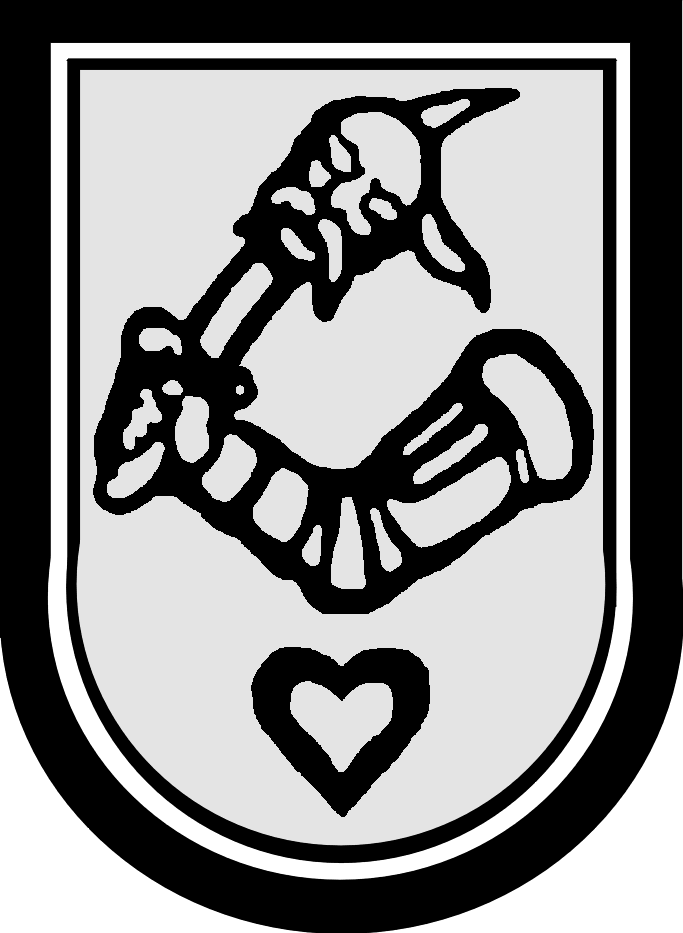         Република СрбијаАутономна Покрајина ВојводинаГРАД  К И К И Н Д АГРАДОНАЧЕЛНИК                     Број: V-361-60/2017Дана: 22.09.2017. године                                     К И К И Н Д АНазив пословног простора-апотекеАдреса пословног простора-апотекеМестоповршинаПочетна висина закупнинеАпотека 1Ул. Браће Татића ГА4/E1Кикинда74,00  м228.120 динараАпотека 3Ул.Светосавска  бр.53Кикинда83,42м224.191,80 динараАпотека 4Ул. Светог Саве  бр.75Мокрин85,39 м29.051,00 динараАпотека 5Ул. краља Петра првог 54Нови Козарци53,94 м25717,64 динараАпотека 6Славка Родића ббНаково36,97 м23918,00 динараАпотека 7Симе Шолаје ббБанатско Велико Село44,53 м24720,18 динараАпотека 8	Братства Јединства 160Руско Село44,53 м24720,18 динараАпотека 9Трг српских добровољаца 36Кикинда82,86 м239.358,50 динараАпотека 10Карађорђева 3Иђош31,65 м23354,90 динараАпотека 11Велика улица 94Сајан18,93 м22006,00 динараАпотека 12Војвођанска 57Башаид31,28 м23315,68 динараАпотека 13Стерије Поповића ббКикинда40,85 м2	7527,60 динараАпотека 14Николе Тесле 2Банатска Топола40,29 м24270,74 динараАпотека 15Краља Петра првог  106Кикинда52,02 м29363,60 динара